ČESKOMORAVSKÁ MYSLIVECKÁ JEDNOTA z.s.,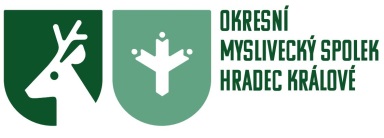 Okresní myslivecký spolek Hradec Králové,MS Chudeřicepořádají v sobotu 27. dubna 2024ZKOUŠKY VLOHohařů a ostatních plemenHarmonogram a organizace zkoušek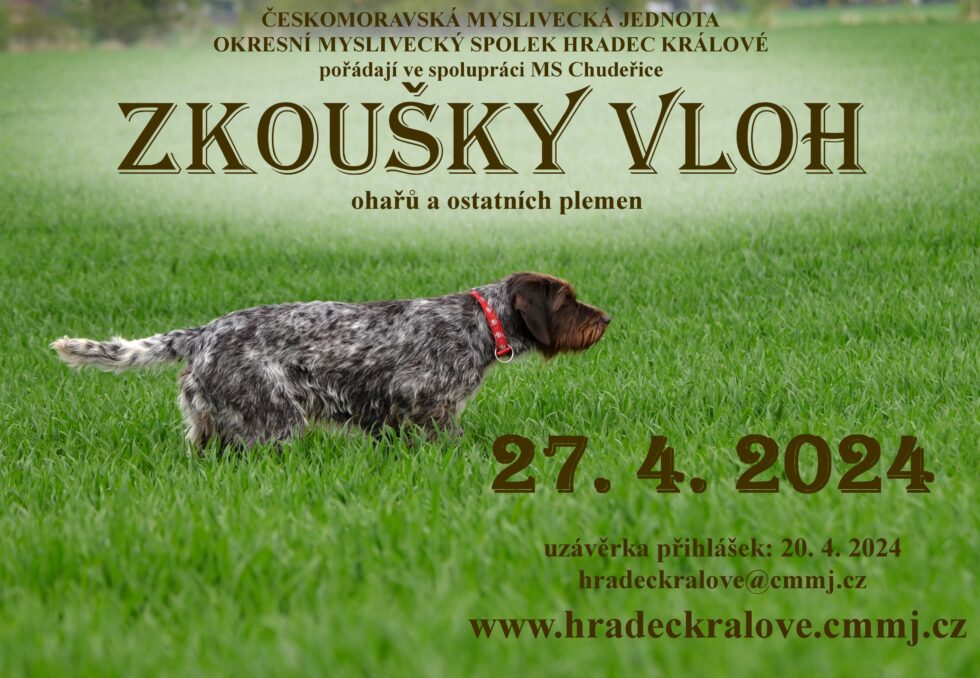 Organizátor: 			Českomoravská myslivecká jednota, z.s. Pořadatel: 			Českomoravská myslivecká jednota, z.s., OMS HKZástupce pořadatele: 		Irena Kvapilová, jednatelka OMS HKPověřená osoba: 		František HyblerŘeditel zkoušek: 		 Jaroslav LhotákVrchní rozhodčí a rozhodčí: 	deleguje OMS HK Sraz účastníků: V sobotu, 27. 4. 2024 v 7:30 hod myslivecké zařízení MS Chudeřice(Chudeřice č.p.11, GPS: 50.14684875735065, 15.550921599590243)Časový harmonogram zkoušek: 7:30 - 8:30 	Prezence účastníků, kontrola zbraní a souvisejících dokladů. Veterinární kontrola, kontrola tetovacích čísel a čipů.8:30 	Zahájení zkoušek, losování psů do skupin a odjezd po skupinách na jednotlivá pracoviště. 15:00 - 17:00 Vyhodnocení zkoušek a vyhlášení výsledků. Občerstvení: Rozhodčí, soutěžící a korona mají možnost se po celou dobu zkoušek občerstvit v místě srazu.Doprava:Pouze vlastními prostředky. Pro soutěžící a koronu zajišťuje pořadatel doprovod mezi jednotlivými pracovišti prostřednictvím zaváděcích vozidel.Všeobecná ustanovení: • Vůdce psa se dostaví k soutěži včas, musí být myslivecky sportovně ustrojen, musí mít s sebou lovecký lístek, zbrojní průkaz a zbraň včetně průkazu zbraně a dostatečného počtu nábojů (pokud lovecký lístek a zbrojní průkaz vlastní), členský průkaz ČMMJ nebo doklad o pojištění, průkaz původu psa, doklad o provedené vakcinaci psa, vodítko, píšťalku na psa a další potřebné pomůcky pro zkoušky z výkonu loveckých psů. • V případě, že vůdce není držitelem zbrojního průkazu a bude požadovat zajištění střelce od pořadatele, uhradí na místě zástupci pořádající organizace (řediteli zkoušek) jednorázový poplatek 150 Kč. O požadavku na přidělení střelce informujte pořadatele spolu se zasláním přihlášky. • Pořadatel neručí za případné onemocnění psů, úhyn nebo ztrátu psa a neručí za škody způsobené psem v průběhu zkoušek. Za škody způsobené psem ručí vůdce psa. O krmení a napájení psa se stará vůdce sám. • Psi, kteří nevykonávají zkoušku (jednotlivou disciplínu), musí být upoutáni na vodítko a umístěni tak, aby nenarušovali průběh zkoušek. Volné pobíhání psů je zakázáno. Totéž se týká psů, kteří se zkoušek neúčastní. Ti mohou být ze zkoušek pořadatelem vykázáni. • Vůdce psa je povinen mít psa pod svým dohledem po celou dobu trvání zkoušek, zajistit pro něj napájení a krmení a rovněž se odpovídajícím způsobem podílet na jeho ochraně před utrpením a je také povinen dodržovat řád proti týrání zvířat. Dále vůdce plně zodpovídá za škody způsobené jeho psem. • Přeprava zvířat musí být prováděna v souladu se zákonem č. 246/1992 Sb. na ochranu zvířat proti týrání ve znění pozdějších předpisů a vyhláškou č. 193/2001 Sb. o ochraně zvířat při přepravě. • Ze zkoušek budou vyloučeni psi, kteří nesplňují podmínky „Řádu ochrany zvířat při zkouškách lovecké upotřebitelnosti nebo svodu loveckých psů“, čl. 4, bod 2. • Ke zkouškám nebudou připuštěni psi a vůdci, kteří nesplňují všeobecné podmínky pro účast na zkouškách. Tyto podmínky jsou uvedeny ve zkušebním řádu pro lovecké psy. • Ke zkouškám nebude připuštěn jedinec, jehož majitel/vůdce nebude moci prokázat jeho totožnost.• Řádně a čitelně vyplněná přihláška ke zkouškám společně s oboustrannou kopií průkazu původu (s řádně zapsaným majitelem psa) a kopií členského průkazu ČMMJ (je-li vlastník členem ČMMJ) zaslaná na e-mailovou adresu OMS HK - hradeckralove@cmmj.cz, bude zaregistrována pouze po zaplacení příslušného poplatku ke zkouškám. • Přihlášky, které nebudou splňovat všechny požadavky, nebudou přijaty. • Uzávěrka přihlášek je 20. 4. 2024. Potvrzení o přijetí psa ke zkouškám bude zasláno majiteli psa nejpozději jeden týden před konáním zkoušek na jeho e-mailovou adresu. • Zkouší se podle zkušebního řádu účinného od 1. 1. 2020. Včetně všech jeho dodatků.• Na těchto zkouškách není zadávaná lovecká upotřebitelnost.• Pořadatel si vyhrazuje právo na změnu těchto propozic. Poplatek za zkoušky: • Poplatek za zkoušky je stanoven na 1.300 Kč (nečlen ČMMJ) a 650 Kč (člen ČMMJ). • Člen ČMMJ má nárok na slevu 50 %. Pro slevu je rozhodující vlastník psa uvedený v průkazu původu. V případě spoluvlastnictví psa musí být všichni spoluvlastníci členy ČMMJ. • Poplatek musí být uhrazen nejpozději do 20. 4. 2024 na účet pořadatele. • Pokud nebude poplatek do tohoto termínu uhrazen, přihláška nebude přijata a bude osloven další vlastník psa z řad náhradníků. • V případě neúčasti psa na zkouškách (z jakýchkoliv důvodů) se poplatek nevrací – bude použit na uhrazení nákladů spojených s pořádáním zkoušek. • Poplatek se vrací pouze v případě nepřijetí na zkoušky z důvodu velkého počtu zájemců. • Platba, která nebude obsahovat veškeré níže požadované údaje, bude vrácena a přihláška nebude přijata.Platební pokyny: Číslo účtu: 		2601007194/2010Variabilní symbol: 	ČLP psa Poznámka platby: 	druh zkoušek, jméno psaVeterinární podmínky: • Zkoušek se mohou účastnit pouze psi, kteří jsou očipovaní, klinicky zdraví, v dobré kondici a musí pocházet z místa prostého nebezpečných nákaz přenosných na masožravce. • Zúčastnění psi musí být vybaveni pasem pro malá zvířata nebo očkovacím průkazem a musí mít platnou vakcinaci proti vzteklině v souladu s § 4 odst. 1, písm. f) veterinárního zákona. • Ke zkouškám nebudou připuštěni nemocní jedinci, hárající feny a feny ve druhé polovině březosti. • Tyto veterinární podmínky mohou být z nákazových důvodů kdykoli změněny, nahrazeny jinými nebo zrušeny. Protest:Vůdce psa může podat protest proti ohodnocení psa jen tehdy, nebyl-li při zkouškách dodržen zkušební řád. Protest musí podat ihned písemně po oznámení výsledků ocenění z jednotlivých disciplín. Vůdce musí před projednáním protestu složit jistinu ve výši 1.000 Kč. Jistinu vybírá zástupce pořadatelského zajištění a to vždy proti potvrzení, ve kterém musí být poučení, že v případě neoprávněného protestu peníze propadají ve prospěch pořadatele. Tiskopis „Protest“ bude k dispozici u pořadatele. Ochrana osobních údajů GDPR:Přijetím na tyto zkoušky, vůdce i majitel předváděného psa či feny souhlasí se zveřejněním jeho osobních údajů na soudcovských tabulkách, diplomech a výsledkových listinách. Dále souhlasí s tím, že fotografie s jeho osobou budou použity pro prezentaci těchto zkoušek a informování o nich. Také rozhodčí přijetím své nominace souhlasí s uveřejněním svých osobních údajů a fotografií v rámci agendy těchto zkoušek. Okresní myslivecký spolek v Hradci Králové srdečně zve všechny přátele myslivosti, lovecké kynologie a širokou veřejnost k návštěvě a zhlédnutí této kynologické akce.Za OMS Hradec KrálovéIng. Stanislav Neuman 						Petr Skalický   předseda OMS HK 				        	      předseda KK OMS HK